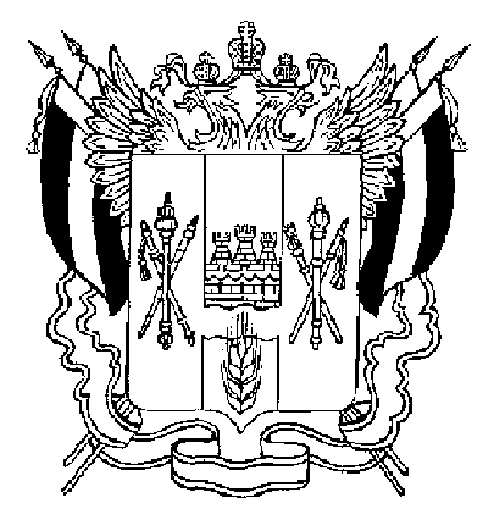 АДМИНИСТРАЦИЯВЕСЁЛОВСКОГО СЕЛЬСКОГО ПОСЕЛЕНИЯВЕСЁЛОВСКОГО РАЙОНА РОСТОВСКОЙ ОБЛАСТИ_____________________________________________________________________________ПОСТАНОВЛЕНИЕ26 февраля 2016	                                         № 74                                     п. ВеселыйОб утверждении отчета об исполнении плана реализации муниципальной программы Веселовского сельского поселения «Развитие культуры» за 2015 год           В соответствии с постановлением Администрации Веселовского сельского поселения от 19.08.2013 № 203 «Об утверждении Порядка разработки, реализации и оценки эффективности муниципальных программ Веселовского сельского поселения», руководствуясь Уставом Веселовского сельского поселенияПОСТАНОВЛЯЮ:          1. Утвердить отчет об исполнении плана реализации муниципальной программы Веселовского сельского поселения «Развитие культуры» за 2015 год, утвержденного распоряжением Администрации Веселовского сельского поселения от 25.11.2014 № 167а  «Об утверждении плана реализации муниципальной программы Весёловского сельского поселения «Развитие культуры» на 2015 год» согласно приложению к настоящему постановлению.           2. Постановление вступает в силу со дня его подписания.            3. Контроль исполнения настоящего постановления оставляю за собой.    Глава Веселовскогосельского поселения			                               		А.Н.ИщенкоПриложение к постановлению                                                                                                                                                                                                               Администрации Веселовского сельского поселенияот 26.02.2016 № 74Отчет об исполнении плана реализации муниципальной программы Веселовского сельского поселения «Развитие культуры» за 2015 год№ п/пНаименование основного мероприятия, контрольного события программыОтветственный 
 исполнитель  
  (заместитель руководителя ОИВ/ФИО)Результат реализации мероприятия (краткое описание)Фактическая дата начала   
реализации 
мероприятияФактическая дата окончания реализации  
мероприятия, наступления  
контрольного событияРасходы бюджета на реализацию муниципальной      
программы, тыс. руб.Расходы бюджета на реализацию муниципальной      
программы, тыс. руб.Расходы бюджета на реализацию муниципальной      
программы, тыс. руб.Заключено   
контрактов на отчетную дату, тыс. руб.   
<1>№ п/пНаименование основного мероприятия, контрольного события программыОтветственный 
 исполнитель  
  (заместитель руководителя ОИВ/ФИО)Результат реализации мероприятия (краткое описание)Фактическая дата начала   
реализации 
мероприятияФактическая дата окончания реализации  
мероприятия, наступления  
контрольного событияПредусмотрено муниципальной программойПредус-мотрено сводной бюджет. роспи-сьюфакт на отчетную дату <1>Заключено   
контрактов на отчетную дату, тыс. руб.   
<1>123456789101Подпрограмма «Развитие культуры (2014-2020 годы)»Подпрограмма «Развитие культуры (2014-2020 годы)»Подпрограмма «Развитие культуры (2014-2020 годы)»Подпрограмма «Развитие культуры (2014-2020 годы)»Подпрограмма «Развитие культуры (2014-2020 годы)»Подпрограмма «Развитие культуры (2014-2020 годы)»Подпрограмма «Развитие культуры (2014-2020 годы)»Подпрограмма «Развитие культуры (2014-2020 годы)»Подпрограмма «Развитие культуры (2014-2020 годы)»1.1.Основное  мероприятие:Финансовое обеспечение деятельности (оказание услуг) муниципального бюджетного учреждения культуры Веселовского сельского поселения Директор МБУК «Веселовский СДК» Серокурова Т.В.Мероприятие выполнено не в полном объеме. Расхождение составило 33,4 т.руб. Не выполнение плановых показателей вызвано тем, что на содержание кадровых ресурсов из запланированных 35,9 т.руб. потрачено 2,5 т.руб. из внебюджетных средств.01.01.201531.12.20155386,35133,65352,9Заключено 58 контрактов на сумму 1520,11.1.1Содержание кадровых ресурсовДиректор МБУК «Веселовский СДК» Серокурова Т.В.Мероприятие выполнено в установленные сроки, но не в полном объеме. Расхождение составило 33,4 т.руб.Средняя заработная плата работников учреждений культуры Веселовского сельского поселения в 2015 году составила 16511,1 руб. Соотношение средней заработной платы работников учреждений культуры Веселовского сельского поселения по отношению к средней заработной плате по Ростовской области составило 66,8 процентов.01.01.201531.12.20153607,63571,73574,21.1.2Обеспечение текущего функционирования учреждения культурыДиректор МБУК «Веселовский СДК» Серокурова Т.В.Мероприятие выполнено в полном объеме, в установленные сроки. В 2015г. был проведен текущий ремонт зданий: Веселовского СДК на сумму 151,4 тыс. руб.; Каракашевского СДК на сумму 55,4 тыс. руб.; ВерхнехомутецкогоСДК на сумму 23,5 тыс. руб., также в здании Веселовского СДК была установлена охранная сигнализация 34,9 тыс. руб.01.01.201531.12.2015 1416,41384,81416,41.1.3Прочая деятельностьДиректор МБУК «Веселовский СДК» Серокурова Т.В.Мероприятие выполнено в полном объеме, в установленные сроки.01.01.201531.12.2015 97,541,897,51.1.4Обеспечение материальными ресурсами учреждения культурыДиректор МБУК «Веселовский СДК» Серокурова Т.В.Мероприятие выполнено в полном объеме, в установленные сроки.01.01.2015 31.12.2015264,8135,3264,8